CConstruction Contracts (Former Provisions) Act 2004Formerly “Construction Contracts Act 2004”Portfolio:Minister for CommerceAgency:Department of Energy, Mines, Industry Regulation and SafetyConstruction Contracts Act 20042004/0168 Jul 2004s. 1 & 2: 8 Jul 2004;Act other than s. 1 & 2: 1 Jan 2005 (see s. 2 and Gazette 14 Dec 2004 p. 5999)Statutes (Repeals and Miscellaneous Amendments) Act 2009 s. 382009/00821 May 200922 May 2009 (see s. 2(b))Building Services (Complaint Resolution and Administration) Act 2011 s. 1282011/01625 May 201129 Aug 2011 (see s. 2(b) and Gazette 26 Aug 2011 p. 3475)Reprint 1 as at 12 Aug 2016 Reprint 1 as at 12 Aug 2016 Reprint 1 as at 12 Aug 2016 Reprint 1 as at 12 Aug 2016 Construction Contracts Amendment Act 20162016/05529 Nov 2016s. 1 & 2: 29 Nov 2016 (see s. 2(a));Act other than s. 1, 2, 7 & 20: 15 Dec 2016 (see s. 2(b));s. 7 & 20: 3 Apr 2017 (see s. 2(c))Building and Construction Industry (Security of Payment) Act 2021 Pt. 7 Div. 32021/00425 Jun 20211 Aug 2022 (see s. 2(c) and SL 2022/78 cl. 2(2)(a)(vii))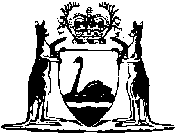 